主　催　 埼玉労働局長登録教習機関　一般社団法人 日本クレーン協会 埼玉支部（登録番号 T5-0106-0500-2518）〒330-0802　　明治安田生命大宮ﾋﾞﾙ4階Tel 048-780-2213　 Fax 048-780-2216フルハーネス型墜落制止用器具特別教育のご案内兼申込書厚生労働省は、2018年6月に、関係する政令・省令等を一部改正しました。これにより2019年2月1日以降、一定の作業においてはフルハーネス型の安全帯（墜落制止用器具）を労働者に使用させることや、当該労働者に対し特別教育を行うことが事業者に義務付けられました。なお、2019年2月1日以降に、特別教育を修了していない方が該当業務（※1）を行うと法令違反となりますので、ご注意ください。（※1） 高さが2ｍ以上の箇所であって作業床を設けることが困難なところにおいて、墜落制止用器具のうちフルハーネス型のものを用いて行う作業に係る業務に就く労働者のこと。（ロープ高所作業に係る業務を除く）今回の法改正は、諸外国や国際標準化機構（ISO）の動向を踏まえ、墜落などの労働災害を減らし、安全性の向上を図るものです。つきましては、当支部では、下記のとおり特別教育を開催しますので、関係作業者の方々が受講されますようご案内申し上げます。修了した方には修了証を即日交付します。１．講習日時　令和６年5月14日(火)２．講習時間　8：40～16：00３．開催場所  ㈱安全衛生推進会 さいたま市南区南浦和2-41-17 MKﾋﾞﾙ3階 (南浦和駅(東口)より徒歩6分)４．内容  　  作業･墜落制止用器具･労働災害の防止に関する知識/関係法令/墜落制止用器具の使用方法等５．募集定員　30名 ＊受講資格（18歳以上）　　　　　　　＊講習日の2週間前までに5名に満たない場合は中止することがあります。６．受講料　　１0,０００円（テキスト代、消費税含む。）（価格については改訂することがあります。）７．申し込み方法　①来所 ②銀行振込（FＡＸで申込後、３日以内に振込み願います。） ＊受付後は受講料の返金・日程の変更等はできませんので、代わりの方を受講させて下さい(受講者の変更は講習開始７日前までです)。フルハーネス型墜落制止用器具特別教育申込書＊上記の氏名・生年月日で修了証を作成致しますので、お間違いのないよう太枠内にご記入下さい。＊受講の際は証明写真を貼付したこの申込書の原本を受付に提出して下さい。＊教材等の送付先に ☑ 　【 □ 現住所  ・ □ 事業所 】事業所所在地（個人の場合は現住所・電話番号記入）　    　　　　　　　　   通信欄〒　　　　　－
事業所名（フリガナ）担当者名　  　　    　　　☎   　　　　　　 　　📠  　　　　　　   　　銀行振込先埼玉りそな銀行県庁支店 普通預金No.4387718 （一社）日本クレーン協会埼玉支部  （ 振込手数料は貴社負担でお願い致します ）講料円ﾃｷｽﾄ代円合  計円      月     日  領収      月     日  領収受講日フリガナ旧姓併記希望者記入欄生年月日現　住　所証明写真6か月以内撮影正面(胸より上)(縦3×横2.5㎝)受講日氏   名旧姓併記希望者記入欄生年月日現　住　所証明写真6か月以内撮影正面(胸より上)(縦3×横2.5㎝)月日S ･ H〒証明写真6か月以内撮影正面(胸より上)(縦3×横2.5㎝)月日　年　 月　 日〒証明写真6か月以内撮影正面(胸より上)(縦3×横2.5㎝)受講料円ﾃｷｽﾄ代円合  計円      月     日  領収      月     日  領収支部欄来・振 　　　   月 　 日領収受・テ・領  　  月　　日発送受講番号支部欄来・振 　　　   月 　 日領収受・テ・領  　  月　　日発送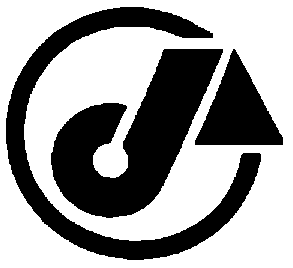 